Департамент по делам казачества и кадетских учебных заведений Ростовской областигосударственное бюджетное общеобразовательное учреждение Ростовской области  «Белокалитвинский Матвея Платова казачий кадетский корпус»(ГБОУ РО БККК)П Р И К А З  30 сентября 2018 г. 	        г. Белая Калитва                      №  197Об организации и  проведении школьного этапа всероссийской олимпиады школьников в 2018-2019 учебном году    В соответствии с Порядком проведения всероссийской олимпиады школьников, утвержденным приказом Министерства образования и науки РФ от 18.11.2013 г. № 1252,приказом Министерства образования РО от 10.12.2014 г ,№ 762 « Об утверждении Положения о проведении всероссийской олимпиады школьников на территории РО», с положением кадетского корпуса «О порядке проведения школьного тура предметных олимпиад» , планом работы корпуса на 2018-2019 учебный год, , в целях оптимизации  организации и процедуры проведения школьного этапа Всероссийской олимпиады школьников по общеобразовательным предметам,выявления интеллектуально одаренных кадет, пропаганды научных знаний, развития у учащихся  интересов и способностей в изучении основ  наук, стимулирования их  стремления  к самостоятельному  пополнению знанийПРИКАЗЫВАЮ:1.Организовать проведение школьного этапа Всероссийской олимпиады школьников (далее Олимпиада) среди обучающихся 5-11-х классов с 17 октября по 22 октября 2018 г.2. Назначить ответственным за организацию и проведение школьного этапаОлимпиады Махину Л.П., заместителя директора по УВР, и возложить на нееответственность за информационную безопасность при хранении и тиражировании олимпиадных заданий.3. Ответственному за организацию и проведение школьного этапа Олимпиады Махиной Л.П., заместителю директора по УВР обеспечить:3.1. организацию и проведение школьного этапа Олимпиады в сроки, установленные данным приказом и в соответствии с Положением о проведении школьного этапа всероссийской олимпиады школьников; 3.2. сбор и хранение заявлений обучающихся, заявивших о своём участии в олимпиаде, в срок до 04.10.2018 г.;Утвердить оргкомитет школьного этапа Всероссийской олимпиады школьников в составе пяти человек: Диденко В.Н.. –  директор корпуса;Махина Л.П.. – зам директора по УВР, учитель математики;Конева В.Л.. – руководитель МО гуманитарного цикла, учитель русского языка и литературы;Олейникова Л.И. - руководитель МО естественно-научного цикла, учитель  биологии;Бочарова О.П.. – руководитель МО учителей математики, физики, информатики, учитель математики.5. Утвердить План проведения школьного этапа  Всероссийской олимпиады школьников (Приложение №1).6.Утвердить перечень общеобразовательных предметов, по которым проводится школьный этап всероссийской олимпиады школьников                                                                                       (приложение №2).7. Утвердить состав жюри школьных предметно - методических комиссий (Приложение № 3).8.Председателям предметных комиссий обеспечить предоставление протоколов о проведении школьного этапа Олимпиады, работ победителей и призеров до 10.11.2018 г. 9.Утвердить график проведения школьного этапа Олимпиады (Приложение №4) и довести его до сведения обучающихся и их родителей (законных представителей);10. Классным руководителям 5-11 классов обеспечить сбор заявлений обучающихся, заявивших о своём участии в олимпиаде ,в срок до 10.10.2018 г 11.Дербиневой О.И., ответственной за сайт корпуса, разместить на сайте корпуса нормативные документы, регламентирующие проведение Олимпиады в 2018-2019 учебном году.12. Возложить  ответственность за тиражирование, пакетирование олимпиадных заданий, неразглашение  их содержания на членов Оргкомитета по курируемым направлениям.13.Победителей школьной предметной олимпиады наградить грамотой корпуса.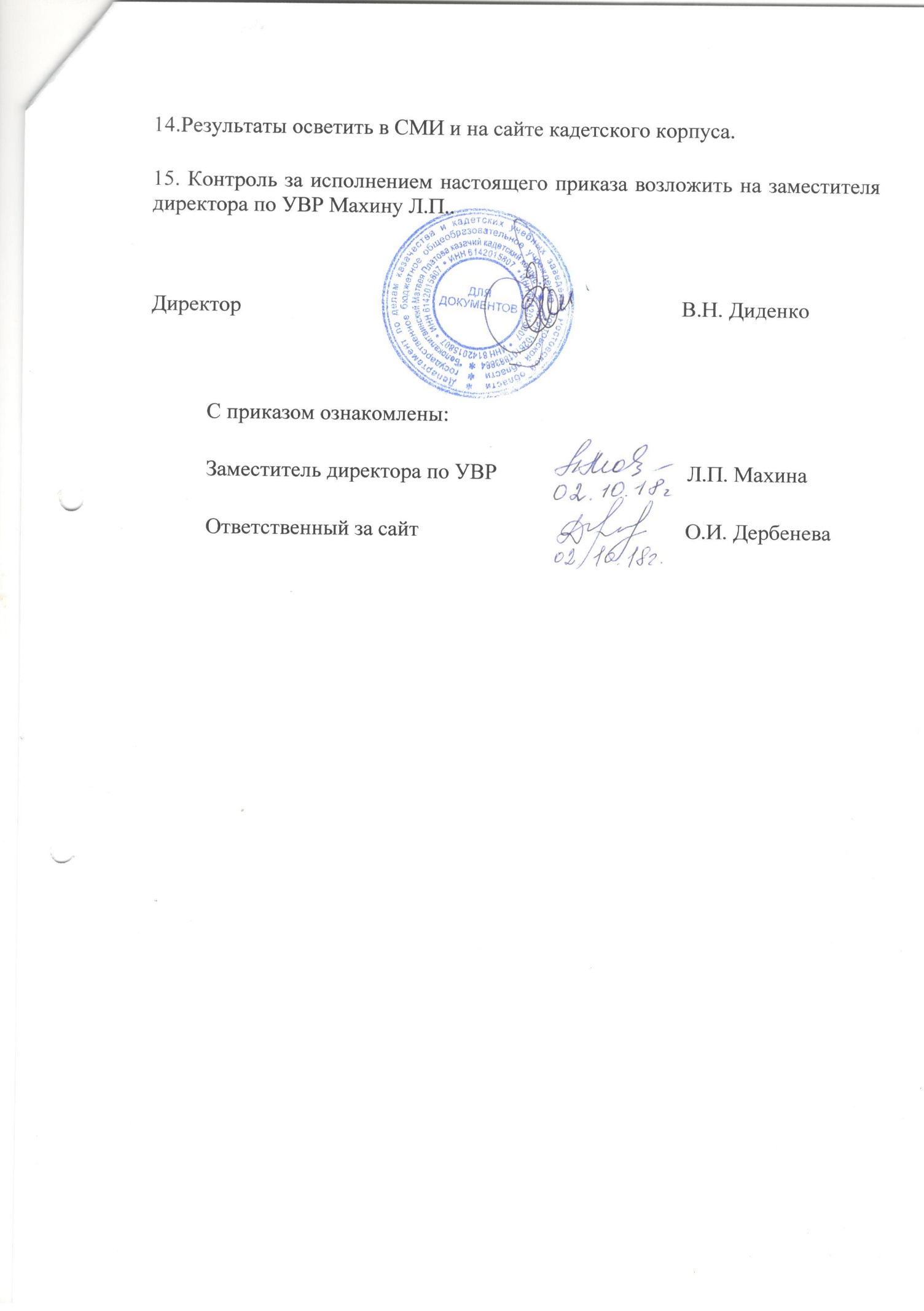        Приложение №1Составпредметно-методической комиссии ( жюри) школьного этапа всероссийской олимпиады школьников по общеобразовательным предметам Приложение 2Сроки проведения  предметных олимпиад школьного этапа всероссийской олимпиады школьников по общеобразовательным предметам:17.10.2018 г – русский язык, английский язык, 18.10.2018 г- математика, физика, 19.10.2018 г- обществознание, история, 20.10.2018 г- география, химия22.10.2018 г- биология, 22.10.2018 г- ОБЖ, информатика№ п.п.ПредметФ.И.О. учителя1.Русский языкКонева В.Л. - председательСмолянинова О.Л.2.МатематикаБочарова О.П.- председательБалахнина Т.Ю.3.ФизикаКеренцева Е.В. - председательКондратьева И.И.4.ХимияКравцова Н.Г. - председатель5.ИсторияПятикова О.В - председатель6.ОбществознаниеПятикова О.В.7.Иностранный языкПузанова Н.В.,Зяблицева И.В. - председатель8.Биология, ОБЖОлейникова Л.И. - председатель9.ГеографияЕфимако Л.М. - председатель10.ИнформатикаКондратьева И.И. - председатель